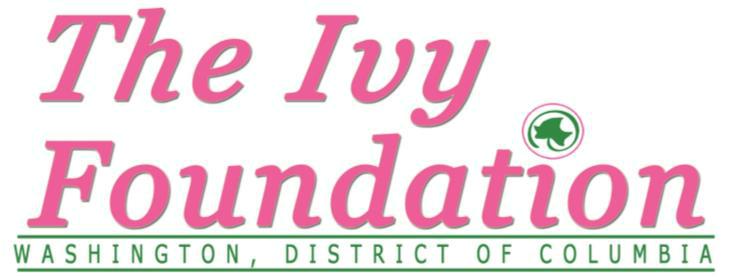 The Ivy FoundationScholarship ApplicationThis application includes scholarship descriptions and guidelines.To apply, visit www.dcivyfoundation.org and click on the scholarship application link.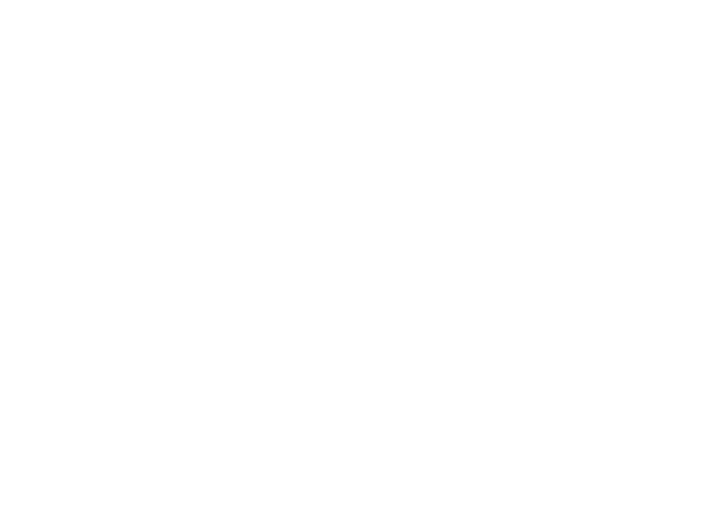 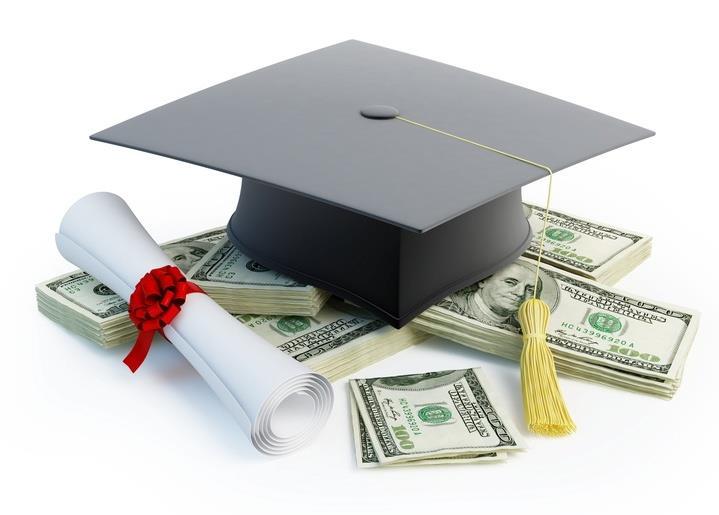 CONTACT USThe Ivy FoundationAttn:  Scholarship Committee641 S Street, NW4th FloorWashington, DC 20001ivyscholarships@yahoo.comTHE IVY FOUNDATION SCHOLARSHIP DESCRIPTIONSThe Ivy Foundation is currently accepting applications for the following scholarships:Citywide ScholarshipLegacy ScholarshipWilma G. Shepherd Memorial ScholarshipHollie C. Chapmon ScholarshipName of Scholarship: Citywide ScholarshipFocus:  Preparation for college and work lifeEligibility: Graduating senior from a D.C. Public or Charter High School, or a graduating senior whom the District of Columbia Public Schools funds to attend a non-public school. Applicant must complete all graduation requirements and upon graduation, receive a diploma from DC Public Schools (excluding Banneker Benjamin Banneker Academic High School and Cardozo Senior High School) by the conclusion of the 2018-2019 academic years.Required Grade Point Average: Minimum 3.0 grade point average on a 4.0 scale Essay: Describe your most meaningful extracurricular, academic, or work-related achievements and how they have influenced your anticipated field of study in college and/or your career goals.Name of Scholarship: Legacy ScholarshipFocus:  Service to All MankindEligibility: Graduating senior from a D.C. Public or Charter high school, or a graduating senior whom the District of Columbia Public Schools funds to attend a non-public school. Applicant must complete all graduation requirements, and upon graduation, receive a diploma from the DC Public Schools (excluding Banneker Benjamin Banneker Academic High School and Cardozo Senior High School) by the conclusion of the 2018-2019 academic years. For this scholarship, applicant must document having completed a minimum of 150 hours of community service performed between the applicant’s first day of 7th grade and March 15, 2020.Required Grade Point Average: Minimum 3.0 grade point average on a 4.0 scale Essay: Describe your community service activities/experiences, why they are/were meaningful to you, and how they have positively impacted your local community and beyond. Include specific examples of service projects on which you have worked and your role in each such project.1Name of Scholarship: Wilma G. Shepherd Memorial ScholarshipEligibility: Graduating senior from Cardozo Senior High SchoolRequired Grade Point Average: Minimum 3.0 grade point average on a 4.0 scale Essay: Wilma G. Shepherd was a charter member of Xi Zeta Omega Chapter of Alpha Kappa Alpha Sorority, Incorporated, an active member and ardent supporter of The Ivy Foundation and an educator dedicated to inspiring DC students to soar to new heights. She was known for her dedication to scholarship, commitment to servant leadership, mastery of the art of effective communication, and her compassion toward others. Utilizing specific examples, describe how these qualities are reflected in your life through participation in academic endeavors, extracurricular activities and community service.Name of Scholarship: Hollie C. Chapmon ScholarshipFocus:  Scholarship and ServiceEligibility: Graduating senior from Benjamin Banneker Academic High SchoolRequired Grade Point Average: Minimum 3.5 grade point averageEssay: Describe the academic goals that you have established for yourself. Give specific examples that illustrate the personal characteristics that have allowed you to achieve and/or exceed your academic goals while juggling the demands of a rigorous college preparatory program.THE IVY FOUNDATION SCHOLARSHIP GUIDELINESApplicants must submit the following information along with their completed scholarship applications:Essay should not exceed two pages and must be typed, double-spaced, 12-point font size, Times New Roman font, one inch margins on all sides. Each essay must address the focus of the scholarship for which the applicant has applied.o Note: If the applicant is applying for more than one scholarship, he/she must submit a separate, duplicate application and a separate essay for each scholarship for which he/she has applied. The application requirements and documents are the same except for essay requirements;Parents/guardians’ most recent W-2, income taxes, or other income verification recognized by the IRS and Student Aid Report (SAR) and/ or the Free Application for Student Federal Aid (FAFSA) (only provide the last four digits of the applicant’s social security number), please DO NOT submit documents with your or your parent’s social security number(s), please mark through ALL social security numbers on ALL documents;Student resume (1-2 pages) that outlines leadership roles, extracurricular activities, work experience, awards, and career goals;Official high school transcript in a sealed envelope;2Two letters of recommendation from a teacher, school counselor, or school administrator addressing the applicant’s academic achievement, character and potential for success in college and beyond. Letters must be on school letterhead, signed and dated, and include the recommender’s contact information (i.e., email address and phone number);Letter verifying applicant’s participation in community service organization(s) with generalized dates of participation in volunteer activities, activities performed by the student, and signed by a representative of the organization with which the applicant volunteered. Letters must be on letterhead, signed and dated, and include the representative’s contact information (i.e., email address and phone number); andIf the applicant is not a U.S. citizen, proof of his/her status as a legal permanent resident or other lawful status.SCHOLARSHIP JUDGINGOnly COMPLETE applications with ALL supporting documentation will be judged. Applications must be submitted electronically by March 15, 2020. Only official transcripts must be mailed to The Ivy Foundation. Late applications will not be accepted.FUND DISBURSEMENT/AWARD ACCEPTANCE DOCUMENTSFor funds to be disbursed, scholarship recipients must submit:Proof of enrollment in a four-year, accredited college/university by July 1st of the year in which the applicant graduates from high school, andThe address and phone number of the college or university registrar; andThe address and phone number of the college or university office that is to receive your scholarship award.Scholarship checks are made payable to the recipient’s college or university and mailed directly to the school. Scholarship checks are not mailed until all award acceptance documents are received by The Ivy Foundation. Failure to submit award acceptance documents in a timely manner may result in forfeiture of scholarship monies. Scholarships awarded by The Ivy Foundation must be used for academic expenses, including: tuition, books, and course-related fees for undergraduate degree programs at an accredited, four-year college or university.32020 SCHOLARSHIP APPLICATIONPlease read all instructions in the scholarship guidelines in this package (also available at www.dcivyfoundation.org) prior to completing the application. The application and all attachments become the property of The Ivy Foundation. The Ivy Foundation will not assume responsibility for or attempt to assemble materials submitted separately. All fields, except the signature field, must be typed on the writable form and completed.Please indicate below which scholarship you are seeking:Citywide ScholarshipLegacy ScholarshipWilma G. Shepherd Memorial ScholarshipHollie C. Chapmon ScholarshipApplicant’s Full Name: ___________________________________________________Applicant Home Address: _________________________________________________Applicant Telephone: _______________________________________________Applicant Email address: __________________________________________________Name of Parent/Guardian: _________________________________________________Parent/Guardian Cellular Telephone: _________________________________________Parent/Guardian Email address: _____________________________________________Annual Family Income: $ _____________________________Number of Individuals in Household:	Adults___________ Children __________Applicant’s High School: ___________________________________________________Most Recent Cumulative Grade Point Average: _________________________________Grade Point Average (from most recent grading period): _________________________4Name of Applicant’s Guidance Counselor: ____________________________________College/University Attending (if known): ______________________________________College/University Address: ________________________________________________Intended Major: _________________________________________________________Name, Amount & Source of Other Scholarships Received:____________________________________________________________________________________________________________________________________________________________________________________________________________________________________________________________________________________________My signature certifies that all information contained herein is accurate and complete to the best of my knowledge. By signing, I acknowledge that all documents become the property of The Ivy Foundation. Submitting false or inaccurate information/claims are subject to forfeiture of any scholarship monies awarded. I acknowledge all award monies will be used for academic expenses including tuition, books, and course related fees at an accredited, four-year college or university. All unused monies will be returned to The Ivy Foundation and cannot be held by the recipient for future academic study._______________________________ Student Signature____________________Date_______________________________ Parent/Guardian Signature____________________Date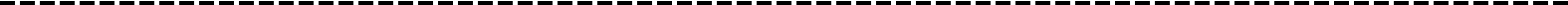 SUBMISSIONThe Ivy FoundationAttn:  Scholarship Committee641 S Street, NW4th FloorWashington, DC 20001Submit applications electronically to:ivyscholarships@yahoo.com.Scholarship applications and all supporting materials submitted as attachments to the same email and must be emailed by March 15, 2020. Transcripts must be postmarked by March 15, 2020.5